FamilienLeben – Palmsonntag in der Familie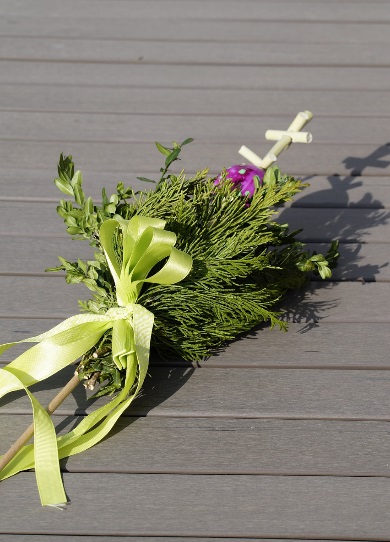 Aktion - Palmstecken bastelnMaterial bereitlegen: Buchs o.ä., Blumendraht, evtl. weiterer Schmuck, Krepp-Papier, SeidenpapierWeiteren Schmuck für die Palmstecken finden: weiße und gelbe StoffbänderAktion - Eier bemalen für den OstertagEier ausblasen oder Kunststoffeier bereit legen, Farben, Pinsel, Farbstifte (von Wachs bis Holzstifte, Wasserfarben … oder andere DekomaterialienAnregungen und InformationenDie Palmstecken können zur Palmprozession in die Kirche mitgenommen und dann zuhause hinter das Kreuz gesteckt werden.Mit dem Palmsonntag beginnt die Karwoche oder auch die „Heilige Woche“, die an das Leiden und Sterben Jesu, die Passion, erinnert und in das Osterfest mündet.Die Palmsonntagsprozessionen sind seit 400 n. Chr. Überliefert. Menschen ehren Jesus, weil er Großes getan hat – schaut mal nach, welche Jesus-Geschichten  Pasquarella kennt bzw. welche Geschichten in der Kinderbibel vorgestellt werden: Perlmuttperle, blaue Taufperle, gelbe Sonnen-PerleAuch Pasquarella erzählt vom Einzug Jesu in Jerusalem (Markusevangelium Kap. 11,1-11) – die grüne Palmsonntagsperle.